HOJA DE SOLICITUD PARA PERTENECER AL EQUIPO TÉCNICODE LAS SELECCIONES ESPAÑOLAS DE PATINAJE ARTÍSTICOPerteneciente a la Federación autonómica de la:EL TÉCNICO/A  ABAJO DESCRITOSOLICITA DE:			La Real Federación Española de Patinaje, a través de su Comité Nacional de Patinaje Artístico, plaza para pertenecer al Equipo Técnico de la Selección de P.A. en la Competición Internacional que se refleja a continuación, comprometiéndose a respetar las normativas vigentes establecidas a tal efecto, reflejadas en la “Cir030-15”, (COMPETICIONES INTERNACIONALES).Técnico/a  Sr/a.:  Nº- Lic.Teléfono de contacto:                                      C.electrónico: Patinador/a que representa: 	Club al que pertenece:		Firma de aceptacióndel técnico/a:    	         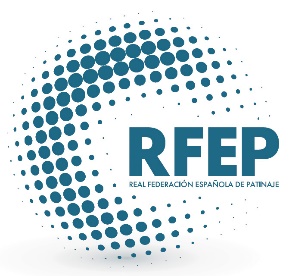 				                  			                           Comité NacionalReus, a 14 de Julio de 2018